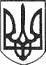 РЕШЕТИЛІВСЬКА МІСЬКА РАДАПОЛТАВСЬКОЇ ОБЛАСТІВИКОНАВЧИЙ КОМІТЕТПРОТОКОЛчергового засідання виконавчого комітету28 липня 2023 року									      № 17Кількісний склад виконавчого комітету - 16 осіб.Присутні - 11 членів виконавчого комітету (список присутніх додається).Дядюнова О.А.– міський голова, головуюча;Лисенко М.В. – керуючий справами виконавчого комітету, секретар.Відсутні – 5 членів виконавчого комітету: Вакуленко Н.В., Невмержицький Ю.М., Платко І.В., Сорока О.М., Шульженко Ю.В.	Дядюнова О.А., головуюча, яка запропонувала проголосувати за порядок денний за основу.Результати голосування: „за” - 11, „проти”- немає,  „утримались”- немає.Дядюнова О.А., головуюча, яка запропонувала включити до порядку денного наступні  питання:	1) Про затвердження протоколу електронного аукціону.Результати голосування: „за” - 11, „проти”- немає,  „утримались”- немає.	2) Про взяття на квартирний облік дитини-сироти Галушки А.К.Результати голосування: „за” - 11, „проти”- немає,  „утримались”- немає.	3) Про надання соціальних послуг Центром надання соціальних послуг Решетилівської міської ради.Результати голосування: „за” - 11, „проти”- немає,  „утримались”- немає.	4) Про проведення повідомної реєстрації змін до Колективного договору філії „Решетилівська” ТОВ СП „НІБУЛОН”, а саме Додаткової угоди № 10 від 22.06.2023.	5) Про визначення місця проживання неповнолітньої дитини.Результати голосування: „за” - 11, „проти”- немає,  „утримались”- немає.6) Про здійснення правочину стосовно нерухомого майна, право власності на яке, або право користування яким мають діти.Результати голосування: „за” - 11, „проти”- немає,  „утримались”- немає.	7) Про надання статусу дітям, які постраждали внаслідок воєнних дій та збройних конфліктів.Результати голосування: „за” - 11, „проти”- немає,  „утримались”- немає.	8) Про видалення зелених насаджень на території с. Голуби, м. Решетилівка.Результати голосування: „за” - 11, „проти”- немає,  „утримались”- немає.	9)  Про створення місцевої державної надзвичайної протиепізоотичної комісії при виконавчому комітеті Решетилівської міської ради.Результати голосування: „за” - 11, „проти”- немає,  „утримались”- немає.	10) Про внесення змін до рішення виконавчого комітету від 31.05.2023 № 115 „Про утворення Комісії з розгляду питань щодо надання компенсації за знищені об’єкти нерухомого майна внаслідок бойових дій, терористичних актів, диверсій, спричинених збройною агресією Російської Федерації проти України, на території Решетилівської громади”.Результати голосування: „за” - 11, „проти”- немає,  „утримались”- немає.	11) Про внесення змін до показників бюджету міської територіальної громади на 2023 рікРезультати голосування: „за” - 11, „проти”- немає,  „утримались”- немає.Дядюнова О.А., головуюча, яка запропонувала проголосувати за порядок денний в цілому.Результати голосування: „за” - 11, „проти”- немає,  „утримались”- немає.Порядок денний:1) Про роботу КНП „Центр ПМСД Решетилівської міської ради Полтавської області” за 2022 рік та І півріччя 2023 року.Доповідає: Лугова Н.І. - директор КНП ,,Центр ПМСД”.2) Про роботу бібліотечних закладів за 2022 рік та І півріччя 2023 року.Доповідає: Денисенко Н.І. - директор Решетилівської центральної міської бібліотеки ім. О.М. Дмитренка.3) Про стан роботи зі зверненнями громадян за І півріччя 2023 року.Доповідає: Мірошник О.О. - начальник відділу організаційно-інформаційної роботи, документообігу та управління персоналом.4) Про затвердження протоколу електронного аукціону.Доповідає: Колотій Н.Ю. - начальник відділу з юридичних питань та управління комунальним майном.	5) Про взяття на квартирний облік дитини-сироти Галушки А.К.Доповідає: Тищенко С.С. - начальник відділу житлово-комунального господарства, транспорту, звязку та з питань охорони праці.	6) Про надання соціальних послуг Центром надання соціальних послуг Решетилівської міської ради.Доповідає: Коваленко А.В.- заступник начальника відділу сім'ї, соціального захисту та охорони здоров'я.	7) Про проведення повідомної реєстрації змін до Колективного договору філії „Решетилівська” ТОВ СП „НІБУЛОН”, а саме Додаткової угоди № 10 від 22.06.2023.Доповідає: Коваленко А.В.- заступник начальника відділу сім'ї, соціального захисту та охорони здоров'я.	8) Про визначення місця проживання неповнолітньої дитини.Доповідає: Гмиря Ю.А. — начальник служби у справах дітей виконавчого комітету міської ради.9) Про здійснення правочину стосовно нерухомого майна, право власності на яке, або право користування яким мають діти.Доповідає: Гмиря Ю.А. — начальник служби у справах дітей виконавчого комітету міської ради.	10) Про надання статусу дітям, які постраждали внаслідок воєнних дій та збройних конфліктів.Доповідає: Гмиря Ю.А. — начальник служби у справах дітей виконавчого комітету міської ради.	11) Про видалення зелених насаджень на території с. Голуби, м. Решетилівка.Доповідає: Добжинська С. В. — начальник відділу земельних ресурсів та охорони навколишнього середовища.	12)  Про створення місцевої державної надзвичайної протиепізоотичної комісії при виконавчому комітеті Решетилівської міської ради.Доповідає: Добжинська С. В. — начальник відділу земельних ресурсів та охорони навколишнього середовища.	13) Про внесення змін до рішення виконавчого комітету від 31.05.2023           № 115 „Про утворення Комісії з розгляду питань щодо надання компенсації за знищені об’єкти нерухомого майна внаслідок бойових дій, терористичних актів, диверсій, спричинених збройною агресією Російської Федерації проти України, на території Решетилівської громади”.Доповідає: Приходько О.В. - начальник відділу архітектури та містобудування.	14) Про внесення змін до показників бюджету міської територіальної громади на 2023 рік.Доповідає: Яресько Н.Л. – заступник начальника фінансового управління.	15) Різне.1. СЛУХАЛИ:Лугову Н.І. - директора КНП ,,Центр ПМСД”, яка проінформувала про роботу КНП „Центр ПМСД Решетилівської міської ради Полтавської області” за 2022 рік та І півріччя 2023 року.ВИРІШИЛИ: Проєкт рішення № 161 прийняти як рішення виконавчого комітету (додається). Результати голосування: „за” - 11, „проти”- немає,  „утримались”- немає.2. СЛУХАЛИ:Денисенко Н.І. - директора Решетилівської центральної міської бібліотеки ім. О.М. Дмитренка., яка проінформувала про роботу бібліотечних закладів за 2022 рік та І півріччя 2023 року.ВИРІШИЛИ: Проєкт рішення № 162 прийняти як рішення виконавчого комітету (додається). Результати голосування: „за” - 11, „проти”- немає,  „утримались”- немає.3. СЛУХАЛИ:Мірошник О.О. - начальника відділу організаційно-інформаційної роботи, документообігу та управління персоналом, яка проінформувала про стан роботи зі зверненнями громадян за І півріччя 2023 року.ВИРІШИЛИ: Проєкт рішення № 163 прийняти як рішення виконавчого комітету (додається). Результати голосування: „за” - 11, „проти”- немає,  „утримались”- немає.4. СЛУХАЛИ:Колотій Н.Ю. - начальника відділу з юридичних питань та управління комунальним майном, яка проінформувала про затвердження протоколу електронного аукціону.ВИРІШИЛИ: Проєкт рішення № 164 прийняти як рішення виконавчого комітету (додається). Результати голосування: „за” - 11, „проти”- немає,  „утримались”- 1.5. СЛУХАЛИ:	Тищенка С.С. - начальника відділу житлово-комунального господарства, транспорту, зв’язку та з питань охорони праці, який проінформував про взяття на квартирний облік дитини-сироти Галушки А.К.ВИРІШИЛИ: Проєкт рішення № 165 прийняти як рішення виконавчого комітету (додається). Результати голосування: „за” - 11, „проти”- немає,  „утримались”- 2.6. СЛУХАЛИ:Коваленко А.В.- заступника начальника відділу сім'ї, соціального захисту та охорони здоров'я, яка проінформувала про надання соціальних послуг Центром надання соціальних послуг Решетилівської міської ради.ВИРІШИЛИ: Проєкт рішення № 166 прийняти як рішення виконавчого комітету (додається). Результати голосування: „за” - 11, „проти”- немає,  „утримались”- 9.7. СЛУХАЛИ:Коваленко А.В.- заступника начальника відділу сім'ї, соціального захисту та охорони здоров'я, яка проінформувала про проведення повідомної реєстрації змін до Колективного договору філії „Решетилівська” ТОВ СП „НІБУЛОН”, а саме Додаткової угоди № 10 від 22.06.2023.ВИРІШИЛИ: Проєкт рішення № 167 прийняти як рішення виконавчого комітету (додається). Результати голосування: „за” - 11, „проти”- немає,  „утримались”- немає.8. СЛУХАЛИ:	Гмирю Ю.А. – начальника служби у справах дітей, яка проінформувала про визнання місця проживання неповнолітньої дитини.ВИРІШИЛИ: Проєкт рішення № 168 прийняти як рішення виконавчого комітету (додається). Результати голосування: „за” - 11, „проти”- немає,  „утримались”- немає.9. СЛУХАЛИ:Гмирю Ю.А. – начальника служби у справах дітей, яка проінформувала про здійснення правочину стосовно нерухомого майна, право власності на яке, або право користування яким мають діти.ВИРІШИЛИ: Проєкт рішення № 169 прийняти як рішення виконавчого комітету (додається). Результати голосування: „за” - 11, „проти”- немає,  „утримались”- немає.10. СЛУХАЛИ:Гмирю Ю.А. – начальника служби у справах дітей, яка проінформувала  про надання статусу дітям, які постраждали внаслідок воєнних дій та збройних конфліктів.ВИРІШИЛИ: Проєкт рішення № 170 прийняти як рішення виконавчого комітету (додається). Результати голосування: „за” - 11, „проти”- немає,  „утримались”- немає.11. СЛУХАЛИ:Добжинську С.В. – начальника відділу земельних ресурсів та охорони навколишнього середовища, яка проінформувала про видалення зелених насаджень на території с. Голуби, м. РешетилівкаВИРІШИЛИ: Проєкт рішення № 171 прийняти як рішення виконавчого комітету (додається). Результати голосування: „за” - 11, „проти”- немає,  „утримались”- немає.12. СЛУХАЛИ:	Добжинську С.В. – начальника відділу земельних ресурсів та охорони навколишнього середовища, яка проінформувала про створення місцевої державної надзвичайної протиепізоотичної комісії при виконавчому комітеті Решетилівської міської ради.ВИРІШИЛИ: Проєкт рішення № 172 прийняти як рішення виконавчого комітету (додається). Результати голосування: „за” - 11, „проти”- немає,  „утримались”- немає.13. СЛУХАЛИ:	Приходька О.В. – начальника відділу архітектури та містобудування, який проінформував про внесення змін до рішення виконавчого комітету від 31.05.2023 № 115 „Про утворення Комісії з розгляду питань щодо надання компенсації за знищені об’єкти нерухомого майна внаслідок бойових дій, терористичних актів, диверсій, спричинених збройною агресією Російської Федерації проти України, на території Решетилівської громади”.ВИРІШИЛИ: Проєкт рішення № 173 прийняти як рішення виконавчого комітету (додається). Результати голосування: „за” - 11, „проти”- немає,  „утримались”- немає.14. СЛУХАЛИ:Яресько Н.Л. – заступника начальника фінансового управління, яка проінформувала про внесення змін до показників бюджету міської територіальної громади на 2023 рік.ВИРІШИЛИ: Проєкт рішення № 174 прийняти як рішення виконавчого комітету (додається). Результати голосування: „за” - 11, „проти”- немає,  „утримались”- немає.15. РІЗНЕ.Міський голова           							         О.А.ДядюноваКеруючий справами                                                                             М.В.ЛисенкоСписок присутніх на 17 черговому засіданні виконавчого комітету Решетилівської міської ради 28.07.2023 рокуЗапрошені начальники відділів/керівники комунальних установ, організацій:№п/пПІП, посадаПримітка1Дядюнова Оксана Анатоліївна - Решетилівський міський голова2Малиш Тетяна Анатоліївна - секретар Решетилівської міської ради3Сивинська Інна Василівна - перший заступник Решетилівського міського голови4Колесніченко Антон Володимирович- заступник Решетилівського міського голови з питань діяльності виконавчих органів ради5Невмержицький Юрій Михайлович - заступник Решетилівського міського голови з питань діяльності виконавчих органів ради;-6Лисенко Максим Вікторович - керуючий справами виконавчого комітету Решетилівської міської ради7Гмиря Ігор Олександрович - вчитель історії ОЗ ,,Решетилівський ліцей ім. І.Л. Олійника”8Вакуленко Надія Вікторівна - в.о. директора Всеукраїнського центру вишивки та килимарства-9Деркач Валентина Григорівна - фізична особа- підприємець10Сорока Олександр Михайлович - директор Решетилівської філії ТОВ ,,ФУД ДЕВЕЛОПМЕНТ”-11Оверченко Станіслав Леонідович - головний спеціаліст відділу безпечності харчових продуктів та ветеринарної медицини Решетилівського районного управління Головного управління Держпродспоживслужби в Полтавській області12Міценко Володимир Володимирович - старший дільничний офіцер поліції СПД №1 ВП №2 Полтавського РУП ГУНП в Полтавській області13Найдьон Віталій Володимирович - начальник Решетилівської державної податкової інспекції14Платко Ірина Володимирівна - завідувач Потічанської філії І-ІІ ступенів з дошкільним підрозділом ОЗ ,,Решетилівський ліцей ім. І.Л. Олійника”-15Шульженко Юлія Володимирівна - заступник директора з медичного обслуговування КНП „Решетилівська центральна лікарня Решетилівської міської ради Полтавської області”-16Найдьон Віктор Григорович - голова благодійного фонду „Турбота”, заступник голови ради ветеранів Решетилівської територіальної громади№п/пПІП, посадаПримітка1Колотій Н.Ю. –  начальник відділу з юридичних питань та управління комунальним майном2Мірошник О.О. –начальник відділу організаційно-інформаційної роботи, документообігу та управління персоналом3Коваленко А.В. – заступник начальника відділу сім’ї, соціального захисту та охорони здоров’я4Тищенко С.С. -  начальник відділу житлово-комунального-господарства, транспорту, зв'язку та з питань охорони праці5Приходько О.В. – начальник відділу архітектури та містобудування6Хиль О.В. – директор КУ Центр надання соціальних послуг7Гмиря Ю.А. - начальник служби у справах дітей8Добжинська С.В.  –начальник відділу земельних ресурсів та охорони навколишнього середовища -9Лугова Н.І. - директор КНП ,,Центр ПМСД Решетилівської міської ради”10Денисенко Н.І. - директор Решетилівської центральної міської бібліотеки ім. О.М.Дмитренко